Additional file 1: Figure S1 Phylogenetic tree of VIP1 gene from different species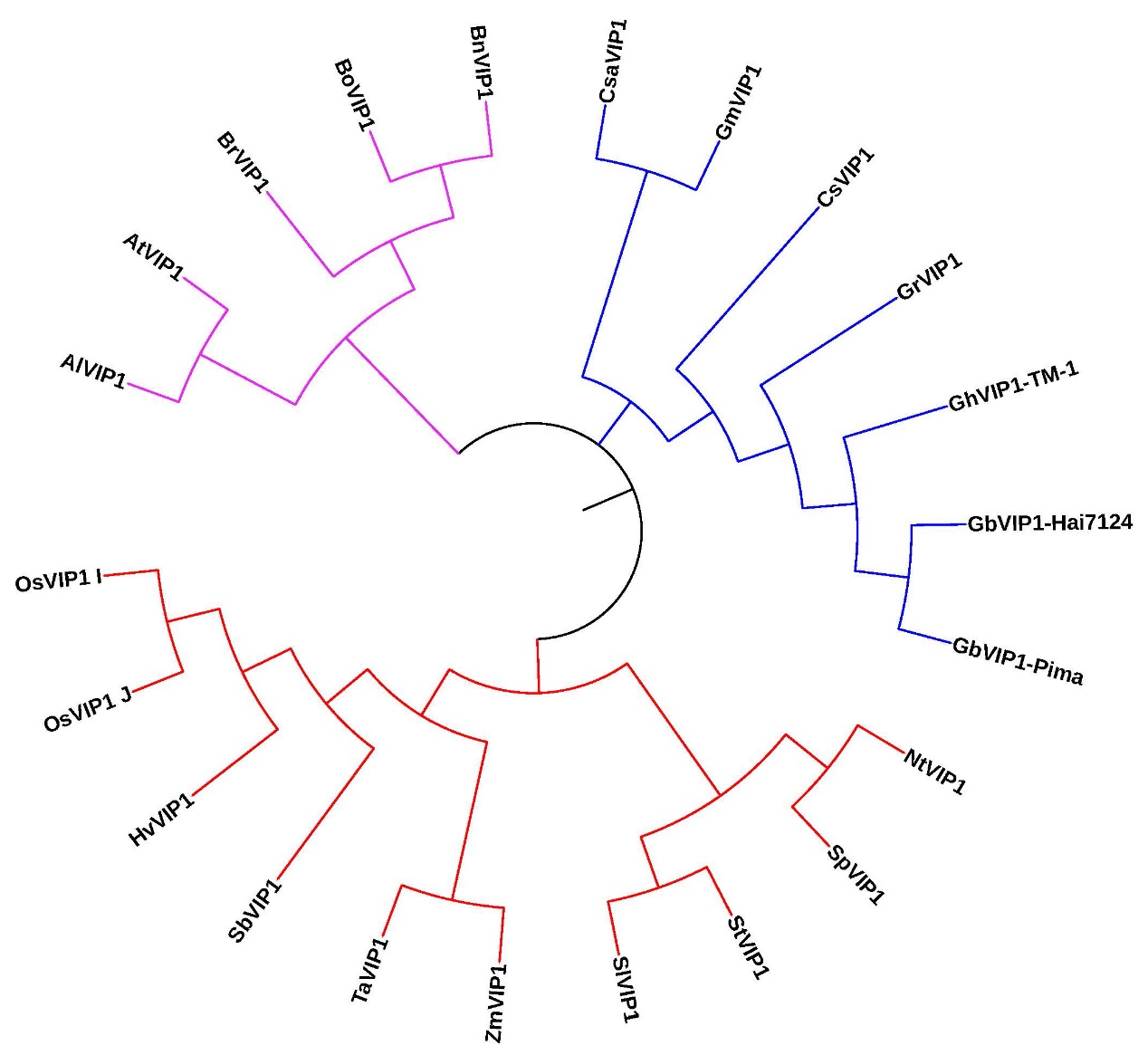 